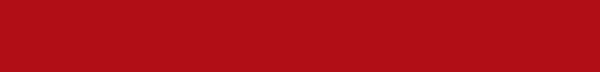 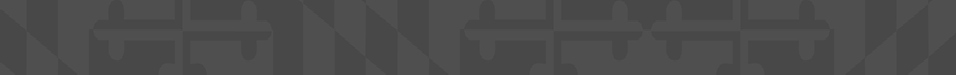 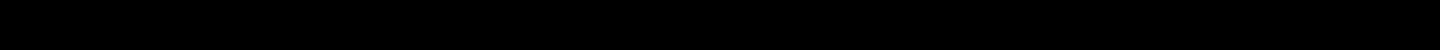 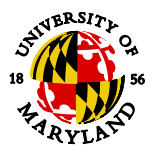 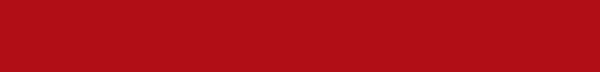 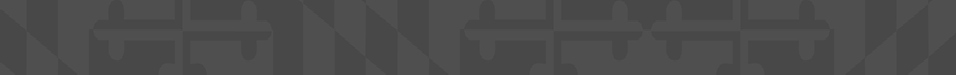 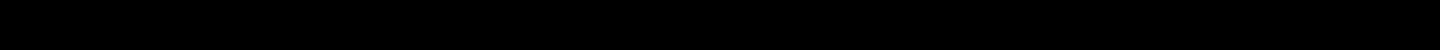 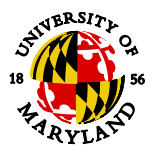 Code of Student Conduct Modification Regarding Housing Termination DESCRIPTION OF ISSUE The revised version of the Code of Student Conduct (Code) approved by the SEC in May, 2023 inadvertently included language regarding the Administrative Housing Termination process. This language is now in direct conflict with the Department of Resident Life's (DRL) long-standing administrative process for the review of Housing Terminations that result from Disciplinary Conferences, which are normally handled internally. This oversight essentially gives the Code authority over the Administrative Housing Process, which should not be the case. If this error is not corrected in the Code, it would result in a misalignment between the policy and a practice by DRL, that has been in place without incident. The Code addresses disciplinary matters and sanctions; administrative sanctions are established as a contractual agreement with DRL and spelled out in their Community Living Handbook.  It is in the best interest of the University and the students that this error be corrected as soon as possible.This change would not take any rights away from a student; indeed, it only expedites the process by which an administrative housing sanction can be reviewed in the event of a Disciplinary Conference. The Department of Resident Life has already had this additional review in place and the revisions to the Code overstepped in taking authority over an administrative Resident Life process. Removing Housing Termination from the Code does not conflict with the goals of the Code revision, which was to provide students with the right of an additional review for certain outcomes. It simply corrects an oversight of the expedited revision process.   DESCRIPTION OF CHANGE YOU WOULD LIKE TO SEE The Code needs to be changed to state that if a student only wants to appeal their Administrative Housing Termination sanction, then they have to abide by the process established by the Department of Resident Life Community Living Handbook. Any mention of the Housing Termination in other parts of the Code should be removed. A draft of those changes can be seen on the attached revised Code of Student Conduct.  SUGGESTION FOR HOW YOUR PROPOSAL WOULD BE PUT INTO PRACTICE Upon making this change, DRL may continue to conduct their housing termination appeals in the manner set forth in the Community Living Handbook  ADDITIONAL INFORMATION This Office of General Counsel has been consulted and they are comfortable with this approach.NAME/TITLEJames Bond / Director of Student ConductJames Bond / Director of Student ConductJames Bond / Director of Student ConductJames Bond / Director of Student ConductEMAILjebond@umd.eduPHONE301-314-8204301-314-8204UNITOVPSA / OSCCONSTITUENCYExempt StaffExempt Staff